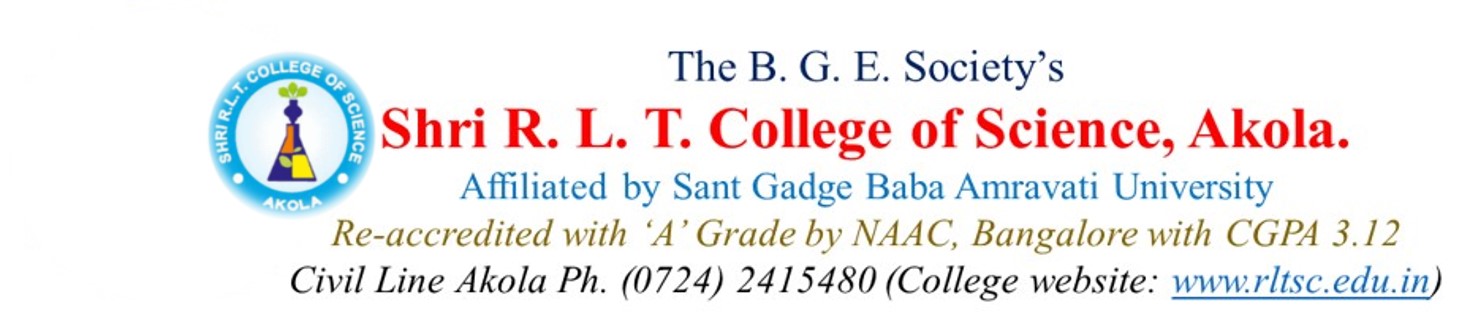 Report of Student Satisfaction Survey on Teaching-Learning and Evaluation (TLE) Process (2022-2023)2.7 Student Satisfaction Survey (SSS) on Overall Institution PerformanceIn this academic session, feedback from the stakeholders was collected through an online questionnaire made available on the college website presented in the feedback section (Session 2022-23). FEEDBACK ANALYSIS:A total of 152 responses were collected through an online feedback form. Amongst these respondents 84.2 % were girls and 15.8 % were boys. Among which 83.6% responses were collected from the UG classes and 17.1% from PG classes. After analysing the feedback on the overall institution of the TLE process, the report along with remarks and recommendations were discussed among all teaching staff in order to improvise the TLE process. Overall students’ satisfaction with the TLE process was measured on the basis of their learning experiences.Summary of answers to different questions are as follows:1) How much of the syllabus was covered in the class?--- Out of the total students who participated in a survey about 69.7% answered that 85–100% of the syllabus is covered in class and 19.7% of students answered syllabus is covered up to 70-85%. Only 10.6% of students rated syllabus completion as less than 70%.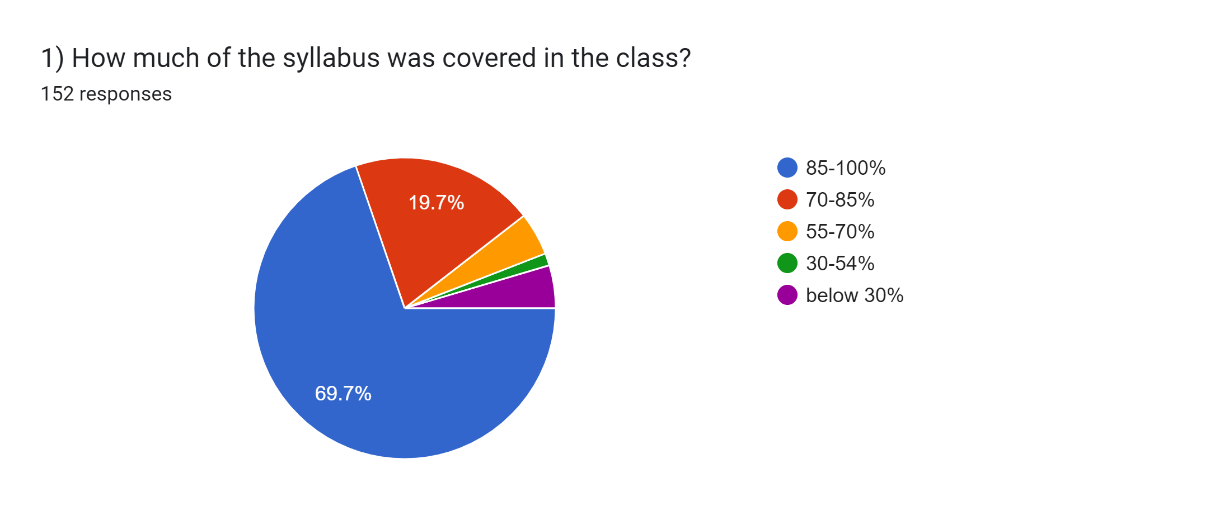 2) How well did the teachers prepare for the classes?--- Around 94.1% of students responded, that teachers, prepare thoroughly and satisfactorily respectively. Only 5.9% of students think teachers prepare poorly or indifferently or don’t teach at all.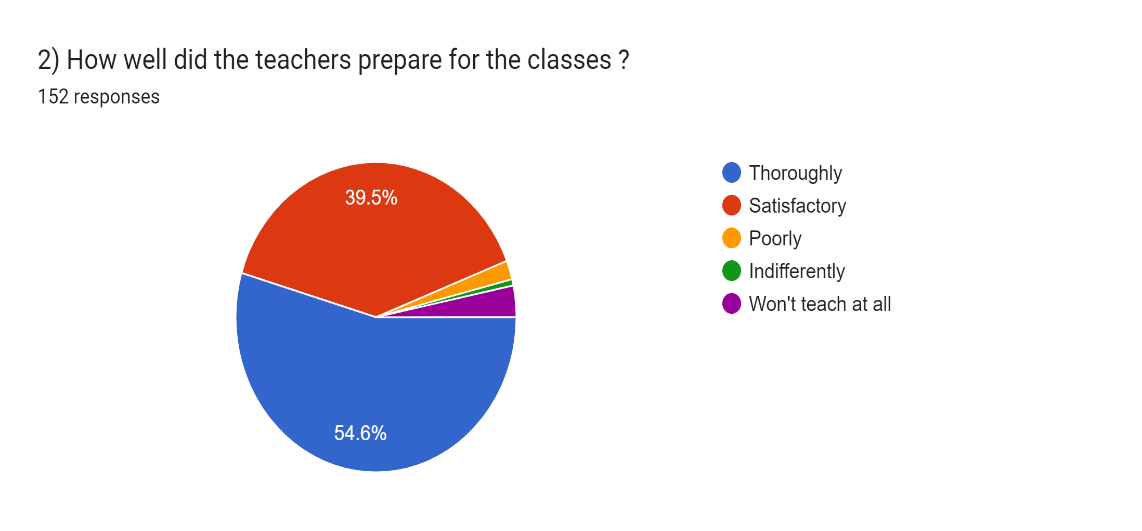 3) How well are the teachers able to communicate?--- Always effective ratings were given by 77% of students, while 10.5% of students think teachers are sometimes effective. 12.2% of students think teachers satisfactorily or generally effective or very poor communication.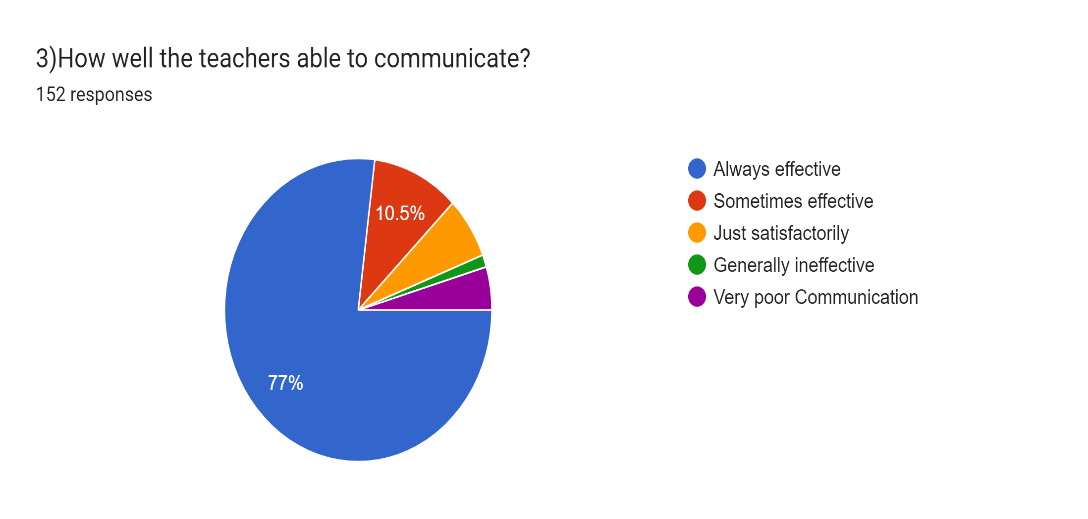 4) The teacher approach to teaching can best be described as--The teacher’s approach to teaching was described as excellent and very good by 86.9% of students, whereas 9.2% of students described the teacher’s approach as good. Only 3.1% of students described the teacher’s approach as fair or poor.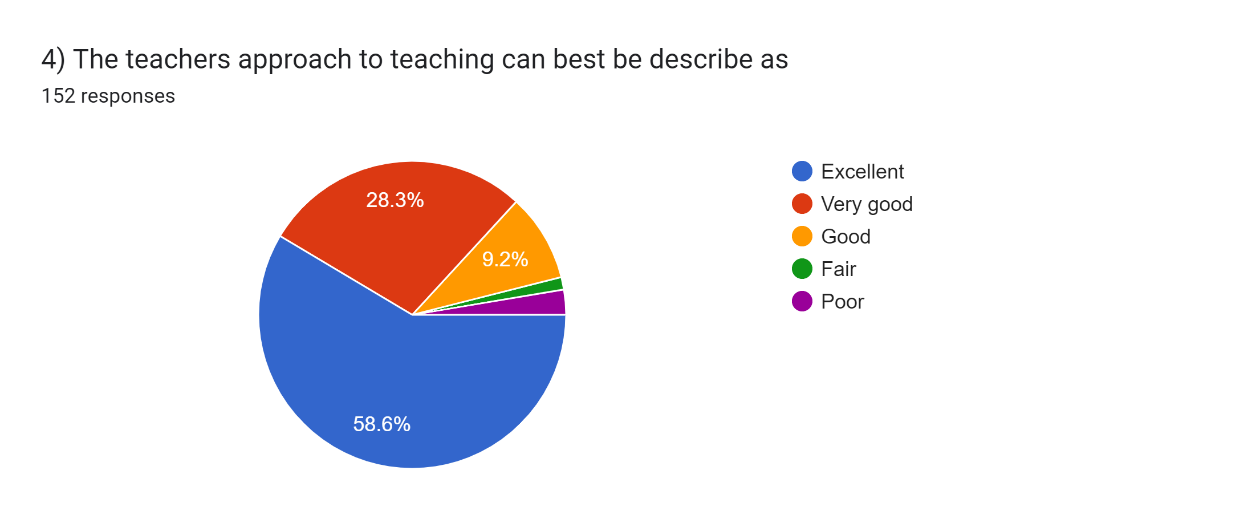 5) Fairness of internal evaluation process by the teachers--About 87.5% of students find the internal evaluation process by the teachers as always and usually fair. Only 12.5% of students find the internal evaluation process by the teachers occasionally and rarely or never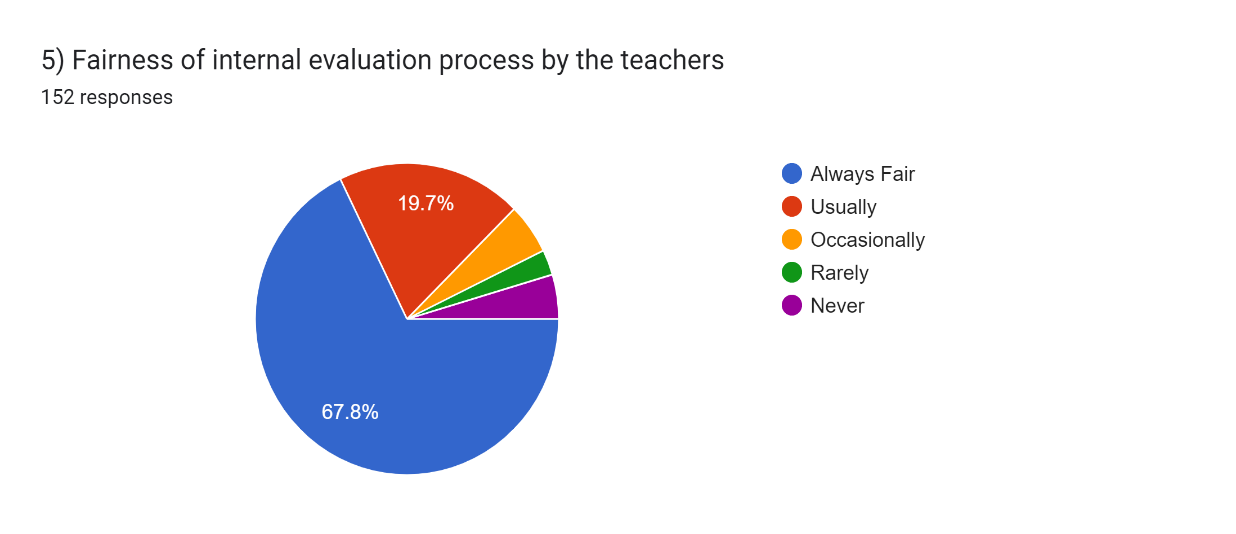 6) Ways your performance in assignments was discussed with you?-- About 93.4% of students approved that their performance in assignments is discussed every time and usually. About 7.6% of students reported their performance is discussed occasionally and rarely or never discussed.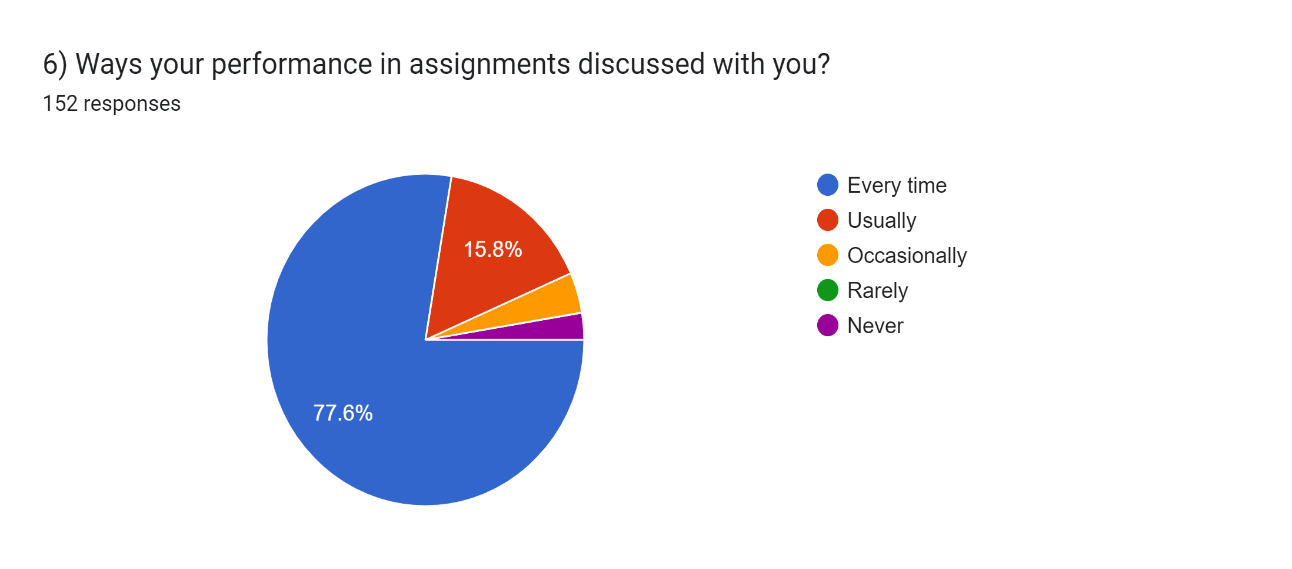 7) The Institute takes an active interest in promoting internship, student exchange, and field visit opportunities for students.--About 63.2% of students approved that the institution takes an active interest in promoting internship, student exchange, and field visit opportunities for them regularly and often. Whereas 13.8% of students opted for sometimes. Only. 23% of students reveal that the institute rarely and never takes an active interest.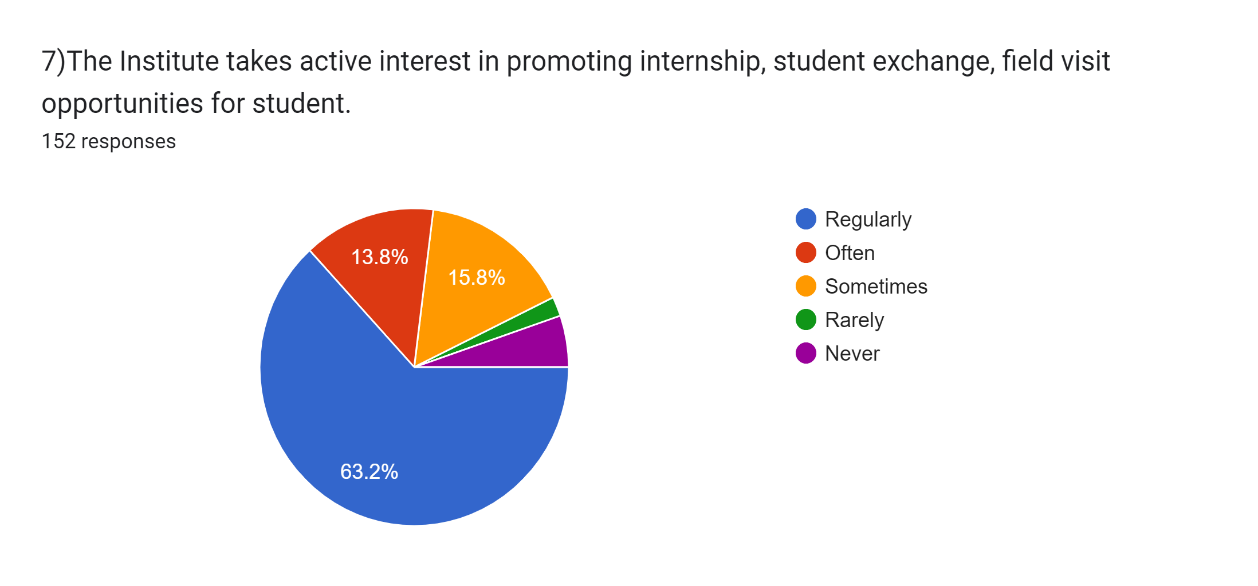 8) The teaching and mentoring process in your institution facilitate your cognitive, social, and emotional growth.--About 86.6% of students think that the teaching and mentoring process in the institution facilitate there in cognitive, social, and emotional growth significantly and very well and 13.4% think that it is moderately marginally and not at all. 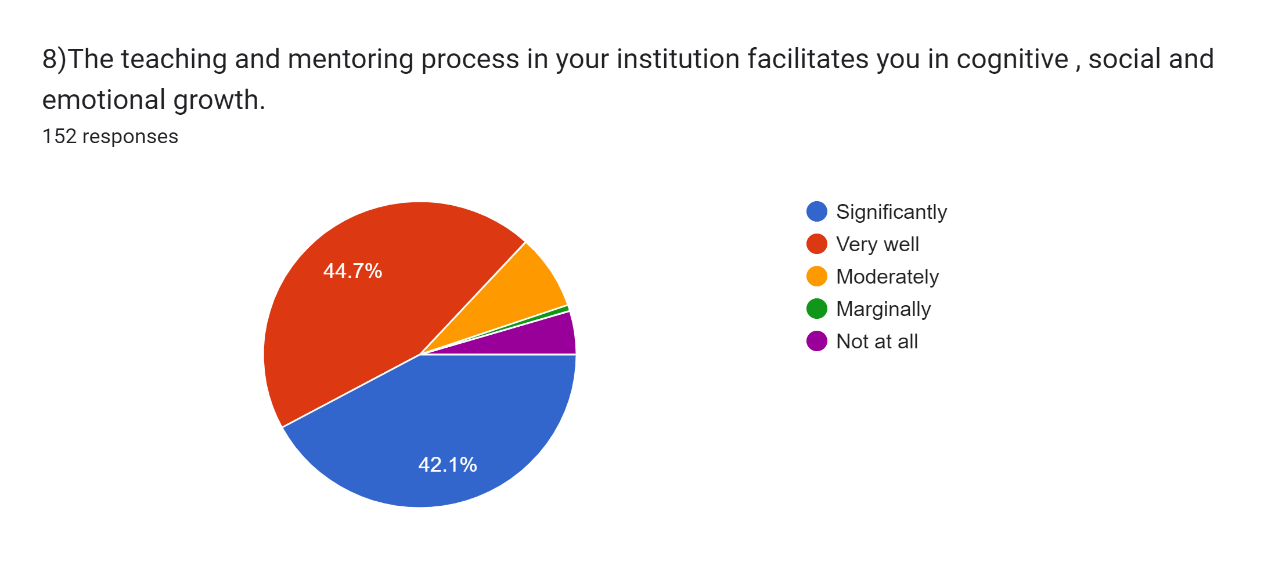 9) The institution provides multiple opportunities to learn and grow--About 61.8% of students agree and strongly agree that the institution provides multiple opportunities to learn and grow. About 12.5% of students have a neutral opinion, whereas only 25.7% of students disagree and strongly disagree, respectively.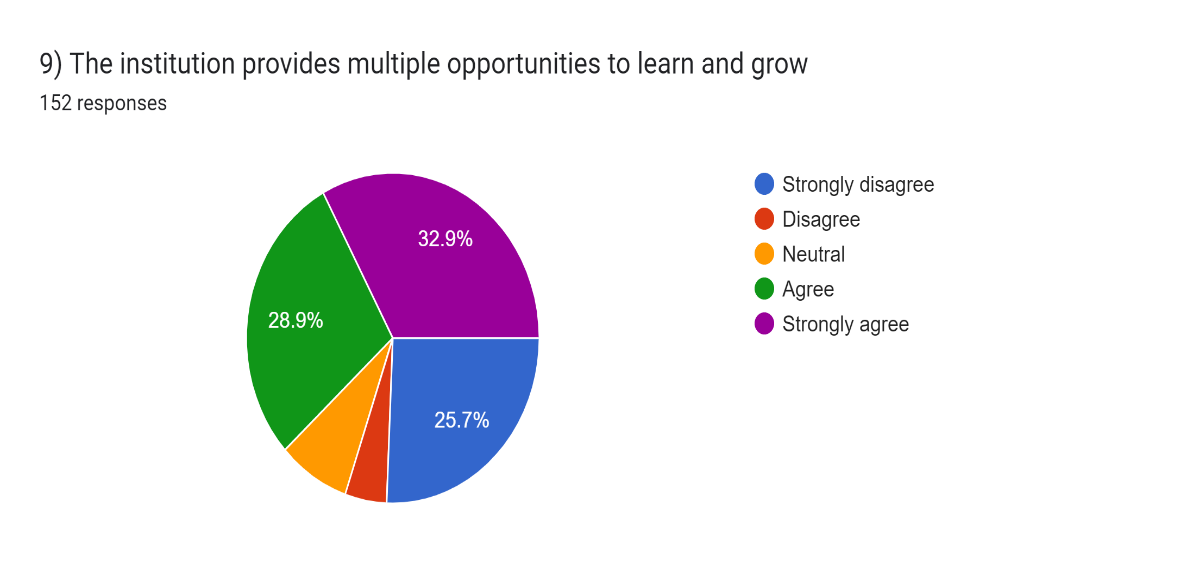 10)Teacher informs you about your expected competencies, course outcomes, and program outcomes--About 86.9% of students agree that the teacher informs them about their expected competencies, course outcome, and program outcome every time and usually. About 13.1% of students think that teacher informs them occasionally or opted for rarely and never.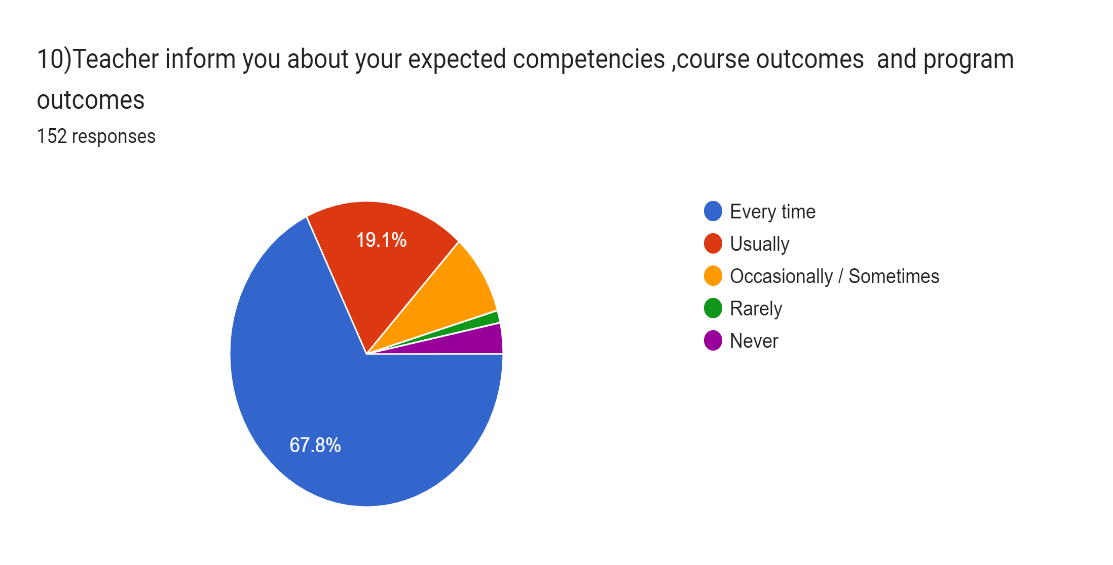 11) Your mentor does a necessarily follow-up with an assigned task for you--About 89.4% of students feel that their mentor does a necessary follow-up with an assigned task with them every time and usually. Occasional or opted for never follow-up was observed by 10.6% of students. 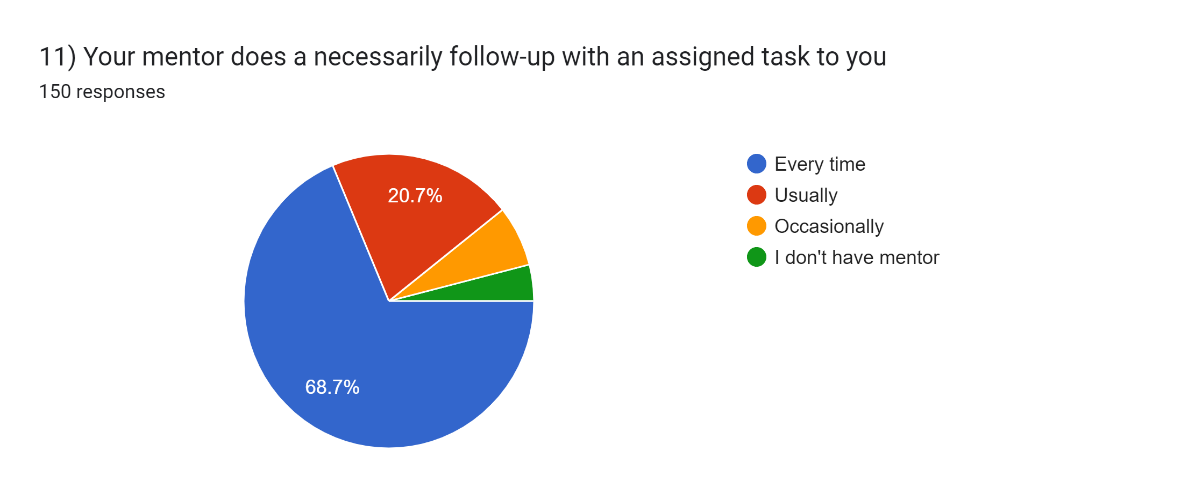 12) The teacher illustrates the concept through examples and applications--About 93.5% of students agree that the teacher illustrates concepts through examples and applications every time and usually. Only 7.5% of students think that teacher illustrates concepts through examples and applications occasionally, rarely, and never.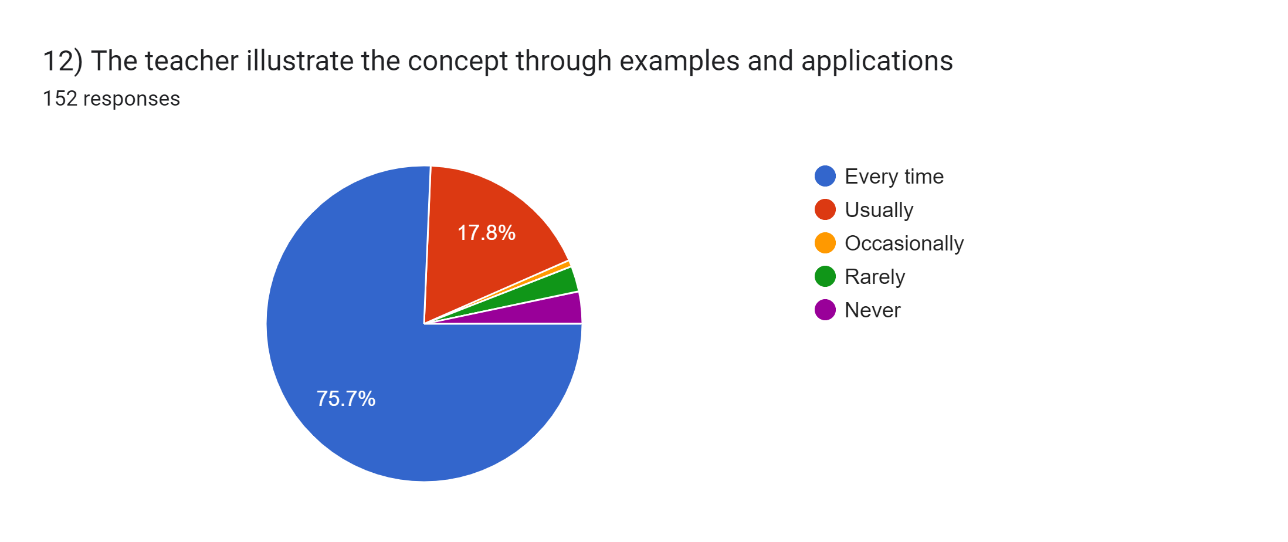 13) The teacher identifies your strength and encourages you by providing the right level of challenges--About 91.5% of students fully and reasonably agree that the teacher identifies their strengths and encourages them by providing the right level of challenges and 8.5% of students partially and agree slightly or unable.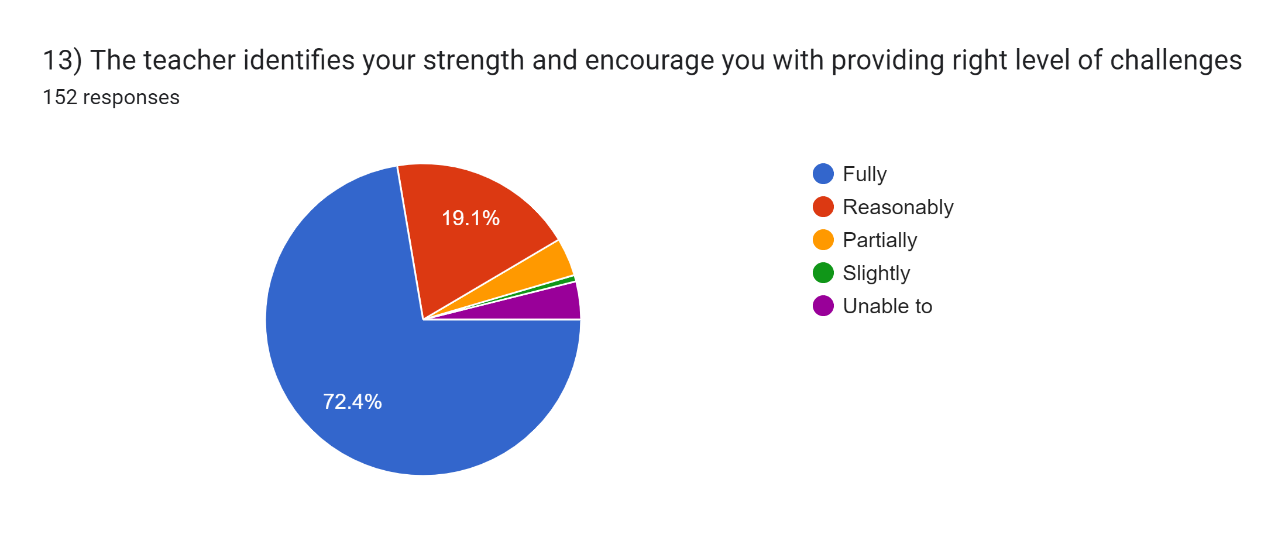 14) Teachers are able to identify your weakness and help you to overcome them--About 71.1% of students feel that teachers are able to identify their weaknesses and help them to overcome them every time. About 15.8% of students think that teachers are usually able to identify their weaknesses and help them to overcome them. Only 13.1% of students opted for occasionally rarely and never.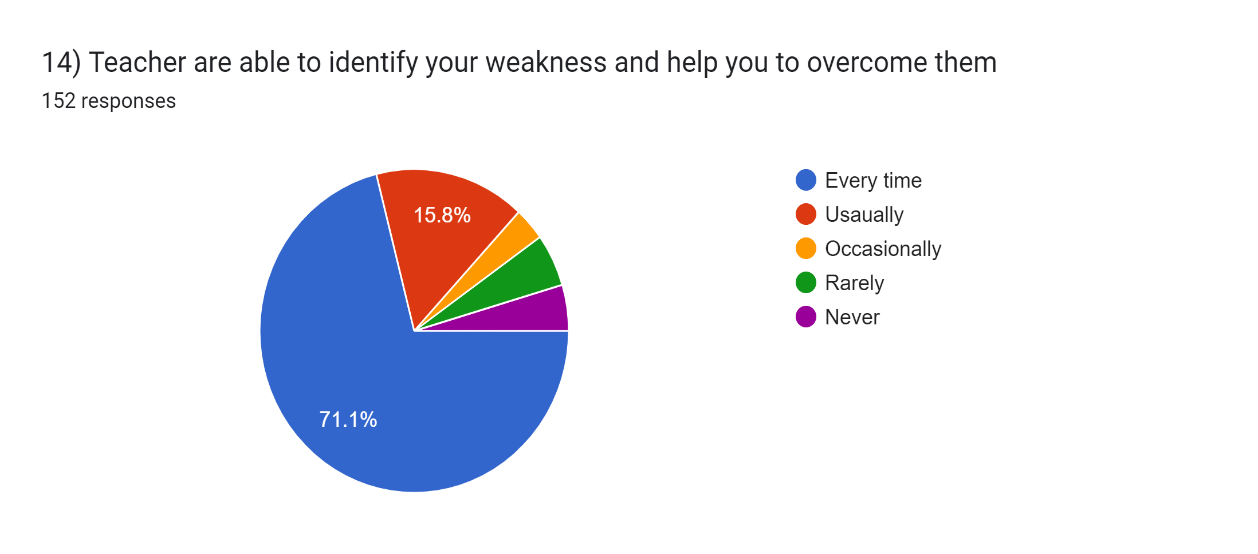 15) The institution makes efforts to engage students in monitoring, reviewing, and continuous quality improvements of the teaching-learning process.--About 59.2% of students agree and strongly agree that the institution makes effort to engage students in a monitoring review and continuous quality improvement of the teaching-learning process. About 12.5% of students opted for neutral and 25% opted for strongly disagreeing.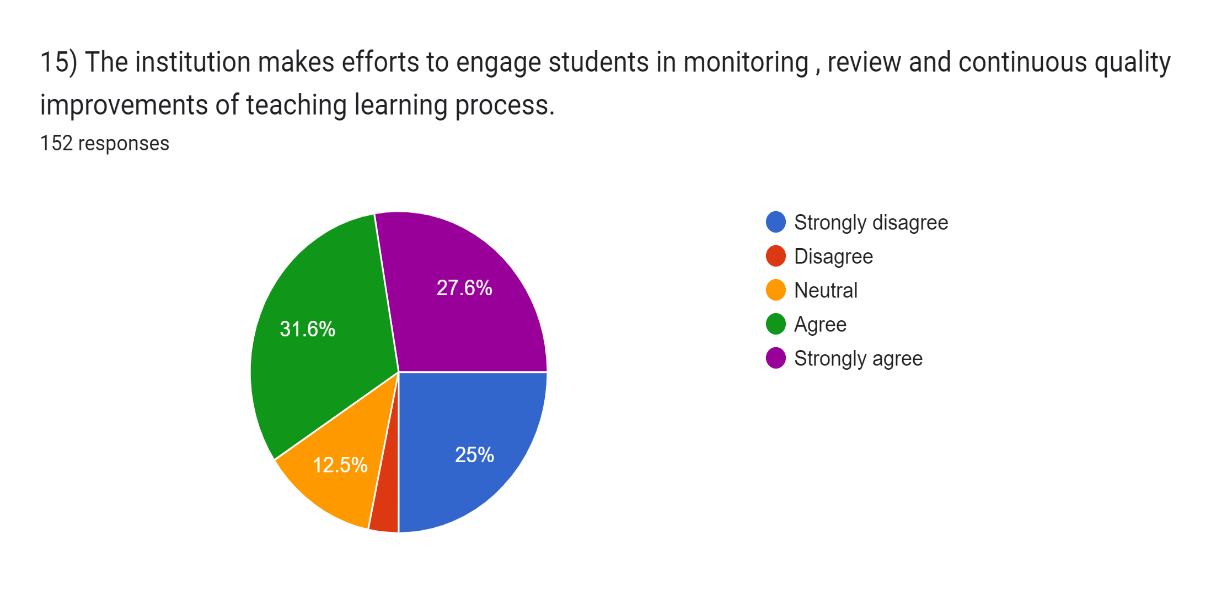 16) The institute or teacher uses student-centric methods, such as experiential learning, participative learning, and problem-solving methodologies for enhancing learning experiences.--About 86.8% of students think that institutions and teachers use student-centric methods to a great moderate extent. About 13.2% of students opted for somewhat and very little and not at all. 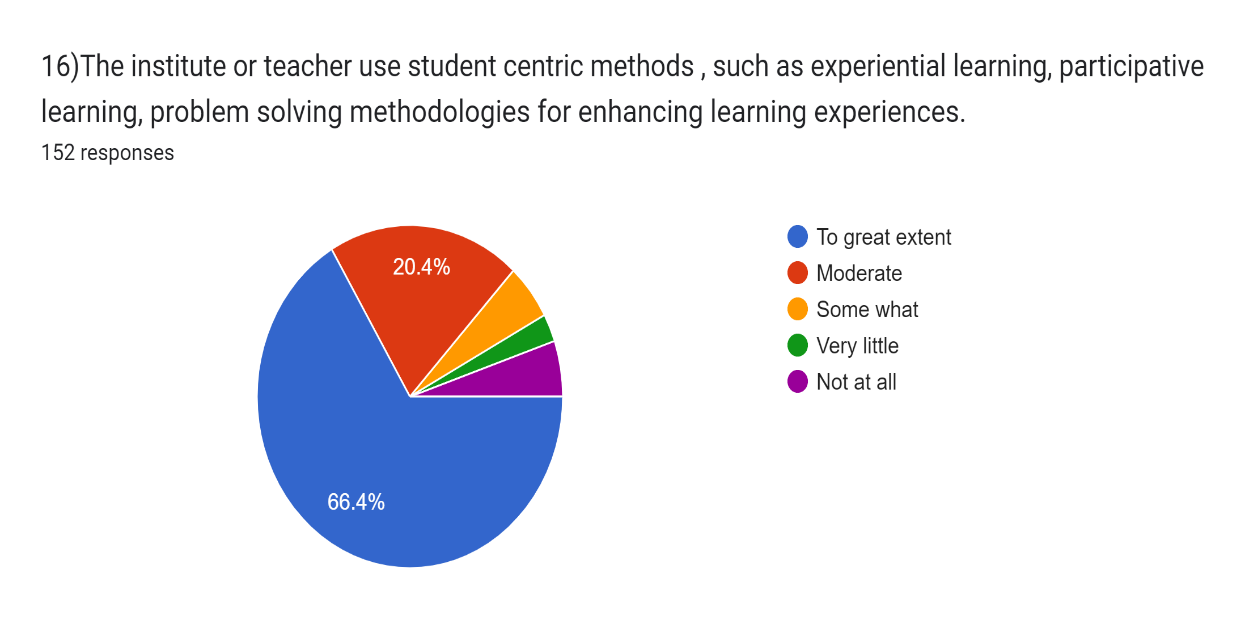 17) Teachers Encourage you to participate in extracurricular activities.--About 63.8% of students agree and strongly agree that they receive encouragement from teachers to participate in extra-curricular activities. About 13.4% of students opted for neutral and 23% of students strongly disagree. 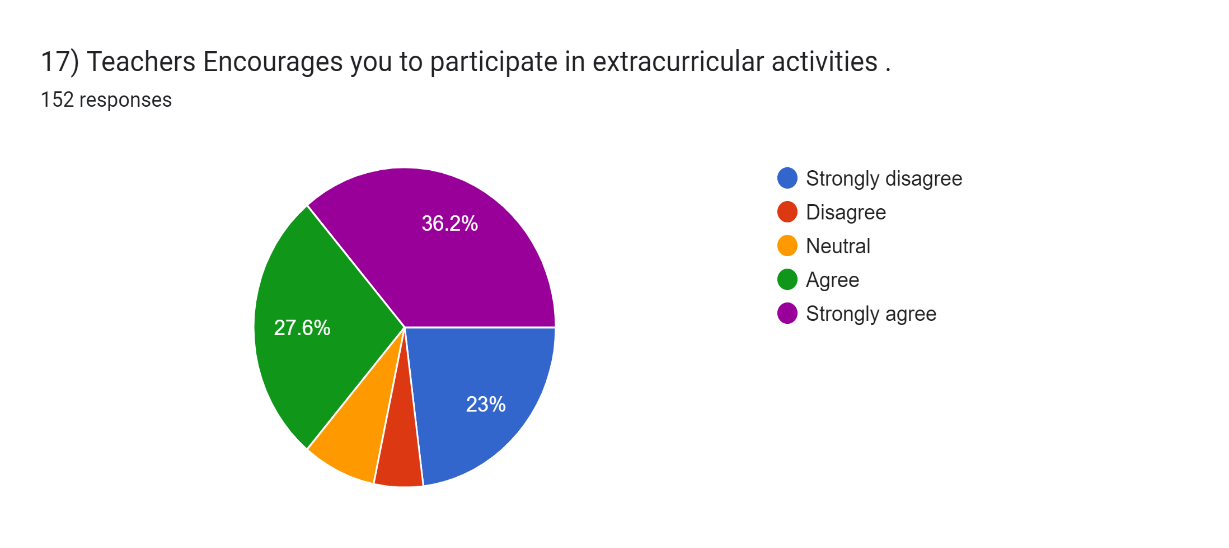 18) Efforts are made by the institute /teachers to inoculate soft skills, life skills, and employability skills to make you ready for the world of work--About 86.9% of students agree that to a great and moderate extent efforts are made by the institution or teachers to inculcate soft skills, life skills, and employability skills to make them ready for the world of work. About 13.1% of students opted for somewhat, very little, and not at all.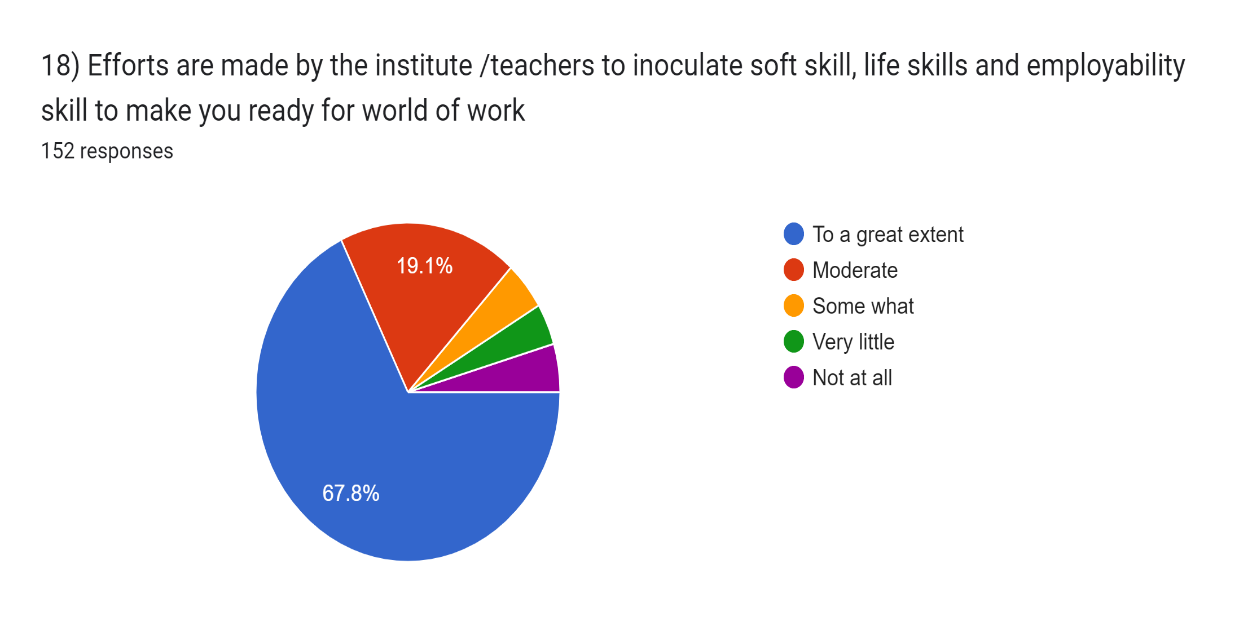 19) What percentage of teachers use ICT tools such as LCD Projector, Multimedia, etc. while teaching?--Around 45.4% of students rated for a range above 90%, 31.6% of students rated for a range of 70-89%, whereas 11.8% of students rated for 50- 69%, and 16.4% of students rated for less than 50%.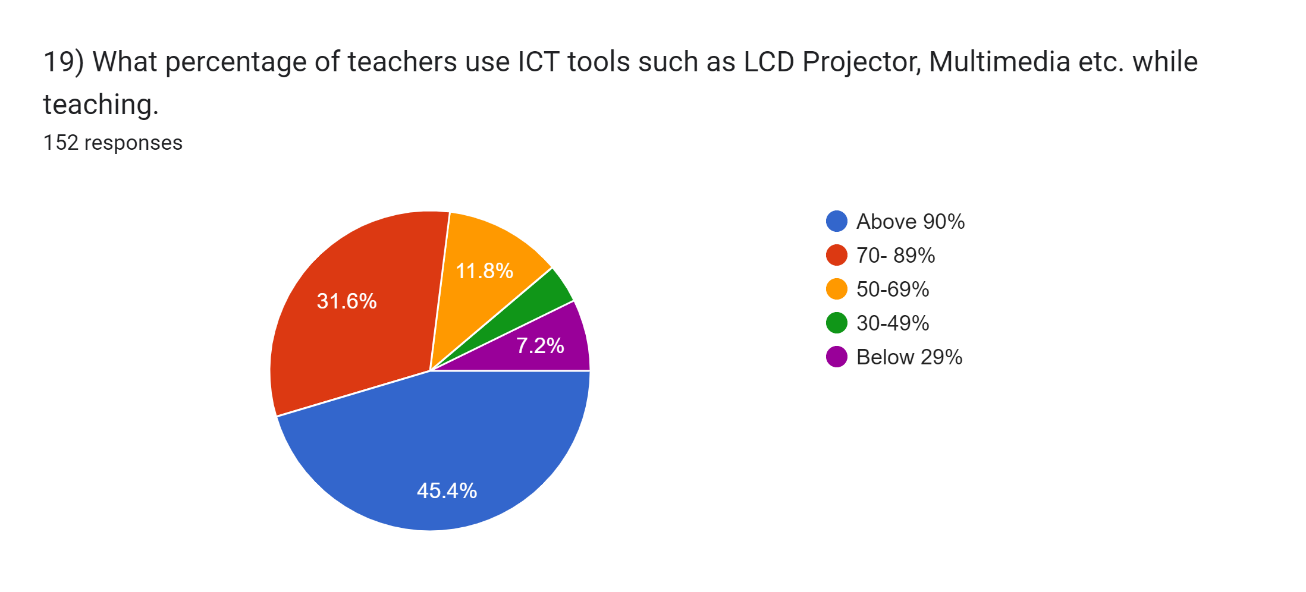 20) The overall quality of the teaching-learning process in your institute is very good--About 69.1% of students strongly agree and agree that the overall quality of the teaching-learning process in the institute is very good. About 7.9% of students were neutral. Only 23% of students opted for disagreeing and strongly disagree.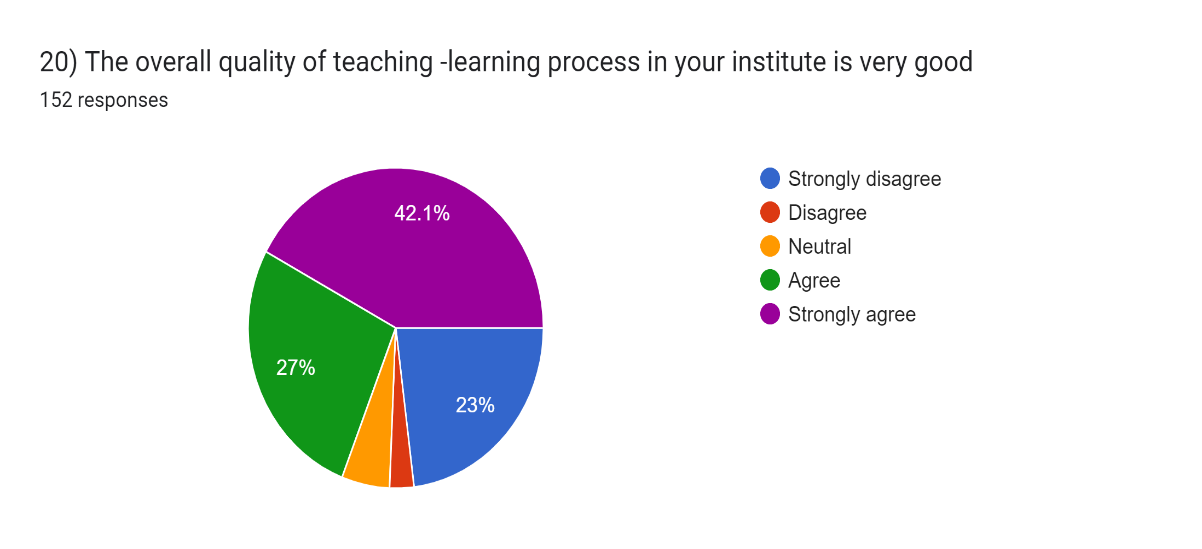 21) Give three observations/suggestions to improve the teaching-learning experience in your institutionFew important Suggestions from students:Most of the students responded positively to the maximum questions. This survey indicates the happiness of students with the teaching and facilities provided by the college. Many students responded that they are highly satisfied and don’t have any suggestions. A few prominent suggestions are as followsMake teaching a two-way interaction.More ICT-based courses should be offered.Requirement from students: More educational and Industrial visit, Play Ground in college campus and Good Canteen arrangement21) Give three observations/suggestions to improve the teaching-learning experience in your institutionFew important Suggestions from students:Most of the students responded positively to the maximum questions. This survey indicates the happiness of students with the teaching and facilities provided by the college. Many students responded that they are highly satisfied and don’t have any suggestions. A few prominent suggestions are as followsMake teaching a two-way interaction.More ICT-based courses should be offered.Requirement from students: More educational and Industrial visit, Play Ground in college campus and Good Canteen arrangement22) Level Of Attainment of Courses and Programs offered at the Institution-- Around 78.3% of students rated for a range of 71-100%, 11.8% of students rated for a range of 70-51%, whereas 9.9% of students rated for below 50%.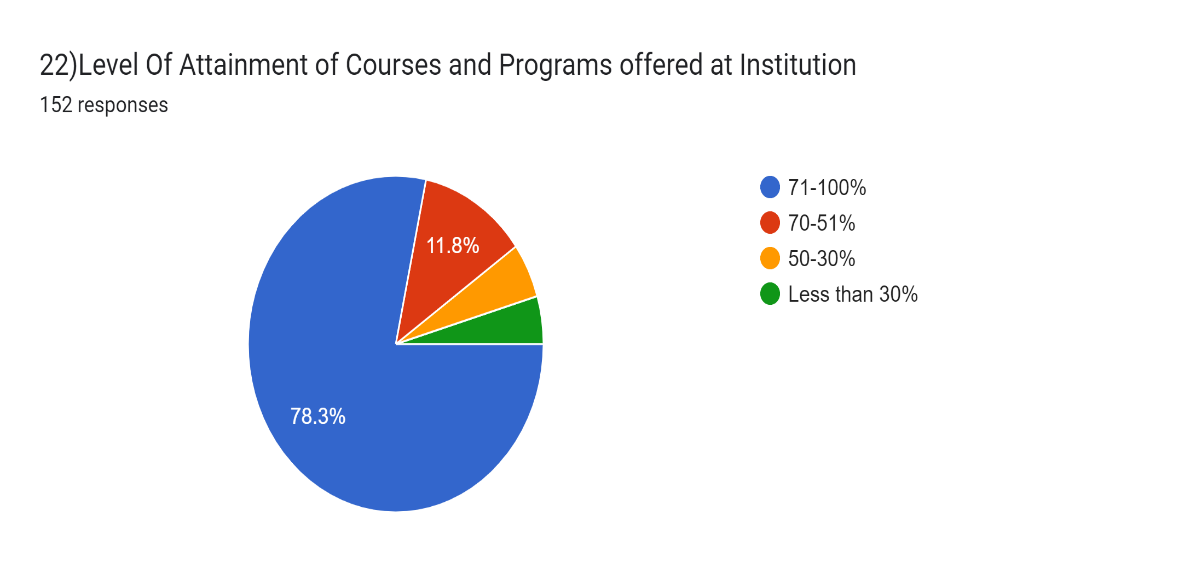 